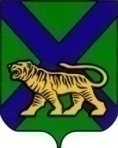 ТЕРРИТОРИАЛЬНАЯ ИЗБИРАТЕЛЬНАЯ КОМИССИЯ
ГОРОДА ДАЛЬНЕРЕЧЕНСКАРЕШЕНИЕ г. Дальнереченск   В  соответствии с   п.12 Порядка формирования резерва составов участковых избирательных комиссий и назначения нового члена участковой комиссии из резерва составов участковых комиссий, утвержденного постановлением ЦИК России от 5 декабря 2012 года № 152/1137-6, территориальная избирательная комиссия города Дальнереченска       РЕШИЛА:Начать процедуру сбора предложений по кандидатурам для дополнительного зачисления в резерв составов участковых избирательных комиссий №№ 1101- 1122, находящихся на территории Дальнереченского городского округа.Установить срок приема предложений по кандидатурам в резерв составов УИК с 26 июля по 14 августа 2014г.Опубликовать данное решение в СМИ и на официальном сайте Администрации Дальнереченского городского округа в разделе «ТИК города Дальнереченска»Председатель  комиссии                                                                    С.И.ВасильевСекретарь комиссии                                                                       Н.Н. Сиротенко26.07.2014№ 119Об осуществлении сбора предложений по кандидатурам для дополнительного зачисления в резерв составов участковых избирательных комиссий, находящихся на территории Дальнереченского городского округа